 			POWIATOWY URZĄD PRACY w OSTROŁĘCE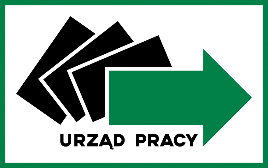 ul. 11 Listopada 68, 07 - 410 Ostrołękae-mail: kancelaria@pup-ostroleka.plAdres skrytki ePUAP: PUPOKA/SkrytkaESPtel./fax:  29 760-43-83, 29 760-45-62, 29 760-33-77Informacja dot. organizowania prac interwencyjnych w 2024 rokuPodstawa prawna:Ustawa z dnia 20 kwietnia 2004 r. o promocji zatrudnienia i instytucjach rynku pracy (Dz. U. z 2024 r. poz. 475),Rozporządzenie Ministra Pracy i Polityki Społecznej z dnia 30 czerwca 2014 r. w sprawie organizowania prac interwencyjnych i robót publicznych oraz jednorazowej refundacji kosztów z tytułu opłaconych składek na ubezpieczenia społeczne (Dz. U. poz. 864),Ustawa z dnia 30 kwietnia 2004 r. o postępowaniu w sprawach dotyczących pomocy publicznej (Dz. U. z 2023 r. poz. 702 ze zm.).PRACE INTERWENCYJNE – oznaczają zatrudnienie bezrobotnego przez pracodawcę, które nastąpiło w wyniku umowy zawartej z powiatowym urzędem pracy i ma na celu wsparcie osób bezrobotnych.Pracodawcą jest jednostka organizacyjna, chociażby nie posiadała osobowości prawnej, a także osoba fizyczna, jeżeli zatrudniają one co najmniej jednego pracownika.Prace interwencyjne, na zasadach przewidzianych dla pracodawców, mogą być również organizowane u przedsiębiorców niezatrudniających pracowników.Pracodawca składa wniosek o organizowanie prac interwencyjnych do wybranego powiatowego urzędu pracy.Organizacja prac interwencyjnych poprzedzona jest umową zawieraną pomiędzy starostą (reprezentowanym przez dyrektora powiatowego urzędu pracy) a pracodawcą, określającą prawa i obowiązki stron. Na podstawie tej umowy powiatowy urząd pracy kieruje bezrobotnych i przyznaje pracodawcy refundację części kosztów poniesionych na wynagrodzenia oraz składki na ubezpieczenie społeczne od refundowanej kwoty wynagrodzenia. Ponadto umowa przewiduje terminy i wysokość refundowanych z Funduszu Pracy kosztów wynagrodzeń i składek na ubezpieczenie społeczne, obowiązek informowania powiatowego urzędu pracy o wypadkach wcześniejszego rozwiązania umowy o pracę ze skierowanym bezrobotnym oraz obowiązku zwrotu wypłaconych kwot refundacji, w przypadku niewywiązania się z warunków umowy. Wysokość refundacji za 1 osobę wynosi do 1 490,-zł + składki na ubezpieczenie społeczne od refundowanego wynagrodzenia (za każdy miesiąc).Refundacja dokonywana jest na podstawie składanego co miesiąc wniosku o refundację wraz z niezbędnymi dokumentami potwierdzającymi wypłatę wynagrodzenia oraz opłacenia składek ZUS, jak również listy obecności w pracy skierowanych bezrobotnych.Pracodawca, u którego skierowani bezrobotni będą wykonywać prace interwencyjne, zawiera z bezrobotnymi umowy o pracę w pełnym wymiarze czasu pracy. Pracodawca jest zobowiązany zatrudnić skierowanych bezrobotnych zgodnie z przepisami Kodeksu Pracy. Rodzaje i okresy prac interwencyjnych:Niewywiązanie się z warunku utrzymania zatrudnienia skierowanego bezrobotnego w łącznych minimalnych okresach podanych w art. 51 i 56 powoduje obowiązek zwrotu uzyskanej pomocy wraz z odsetkami ustawowymi naliczonymi od całości uzyskanej pomocy od dnia otrzymania pierwszej refundacji w terminie 30 dni od dnia doręczenia wezwania starosty.W przypadku rozwiązania umowy o pracę przez skierowanego bezrobotnego, rozwiązania z nim umowy o pracę na podstawie Art. 52 KP lub wygaśnięcia stosunku pracy przez skierowanego bezrobotnego w trakcie okresu objętego refundacją albo przed upływem danego okresu po zakończeniu refundacji, starosta kieruje na zwolnione stanowisko pracy innego bezrobotnego.Rozwiązanie umowy o pracę ze skierowanym bezrobotnym na zasadzie porozumienia stron (bez względu z czyjej inicjatywy nastąpiło rozwiązanie) powoduje obowiązek zwrotu uzyskanej refundacji.Decyzję o organizacji prac interwencyjnych oraz ostatecznego wyboru wysokości i okresu jej trwania dokonuje powiatowy urząd pracy, biorąc pod uwagę posiadane środki na finansowanie prac interwencyjnych, spełnienie przez pracodawcę warunków formalnych oraz zaproponowane przez pracodawcę warunki zatrudnienia wnioskowanych bezrobotnych.O rozpatrzeniu wniosku i podjętej decyzji Powiatowy Urząd Pracy powiadamia pracodawcę w formie pisemnej w terminie 30 dni od dnia złożenia kompletnego wniosku wraz z wymaganymi załącznikami.Sprawy organizacyjne Kompletne wnioski wraz z załącznikami należy składać w:osobiście w pokoju nr 20 (kancelaria Powiatowego Urzędu Pracy w Ostrołęce, ul. 11 Listopada 68),pocztą tradycyjną na adres: Powiatowy Urząd Pracy w Ostrołęce, ul. 11 Listopada 68, 07-410 Ostrołęka,elektronicznie przez:Usługi elektroniczne Publicznych Służb Zatrudnienia portal praca.gov.pl,Elektroniczną Platformę Usług Administracji Publicznej epuap.gov.pl na adres skrytki ePUAP: PUPOKA/SkrytkaESP. (Wnioski złożone elektronicznie powinny być potwierdzone przez osobę upoważniona do reprezentacji wnioskodawcy bezpiecznym podpisem elektronicznym weryfikowanym za pomocą ważnego kwalifikowanego certyfikatu z zachowaniem zasad przewidzianych w przepisach o podpisie elektronicznym lub podpisem potwierdzonym profilem zaufanym elektronicznej platformy usług administracji publicznej).Wnioski należy składać na obowiązującym w PUP druku. Do wniosku dołącza się wymienione w nim załączniki, przy czym kserokopie muszą być poświadczone za zgodność z oryginałem przez Wnioskodawcę. We wniosku dopuszczalne jest zwiększenie wierszy w tabelach, nie wolno jednak zmieniać kolejności, treści oraz jego formy.Wniosek powinien być wypełniony w sposób czytelny.Wniosek podlega ocenie formalnej i merytorycznej. Ocena formalna polega na sprawdzeniu kompletności wniosku (wypełnienie wszystkich punktów oraz dołączenie wszystkich wymaganych załączników).----------------------------------------------------------------------------------------------------------------------- Pomoc de minimisOrganizacja prac interwencyjnych u pracodawcy prowadzącego działalność gospodarczą, stanowi pomoc de minimis i jest udzielana zgodnie z przepisami obowiązującymi w tym zakresie.Działalnością gospodarczą jest wszelka działalność polegająca na oferowaniu towarów i usług na danym rynku. Beneficjentem pomocy de minimis będzie pracodawca prowadzący działalność gospodarczą, niezależnie od formy organizacyjnej i prawnej czy źródeł finansowania oraz niezależnie od tego czy działa w celu osiągnięcia zysku. "Jedno przedsiębiorstwo" obejmuje wszystkie jednostki gospodarcze, które są ze sobą powiązane co najmniej jednym z następujących stosunków:jedna jednostka gospodarcza posiada w drugiej jednostce gospodarczej większość praw głosu akcjonariuszy, wspólników lub członków;jedna jednostka gospodarcza ma prawo wyznaczyć lub odwołać większość członków organu administracyjnego, zarządzającego lub nadzorczego innej jednostki gospodarczej;jedna jednostka gospodarcza ma prawo wywierać dominujący wpływ na inną jednostkę gospodarczą zgodnie z umową zawartą z tą jednostką lub postanowieniami w jej akcie założycielskim lub umowie spółki;jedna jednostka gospodarcza, która jest akcjonariuszem lub wspólnikiem w innej jednostce gospodarczej lub jej członkiem, samodzielnie kontroluje, zgodnie z porozumieniem z innymi akcjonariuszami, wspólnikami lub członkami tej jednostki, większość praw głosu akcjonariuszy, wspólników lub członków tej jednostki.Jednostki gospodarcze pozostające w jakimkolwiek ze stosunków, o których mowa powyżej w lit. a–d, za pośrednictwem jednej innej jednostki gospodarczej lub kilku innych jednostek gospodarczych również są uznawane za jedno przedsiębiorstwo. Jednostki gospodarcze, które są ze sobą powiązane wyłącznie dlatego, że każda z nich jest bezpośrednio związana z danym organem publicznym lub danymi organami publicznymi, nie będą traktowane jako wzajemnie powiązane.Art. ustawy5156Maksymalny okres refundacji w miesiącach612Minimalny okres zatrudnienia w miesiącach918pomoc de minimis inna niż w sektorze produkcji rolnej i w sektorze rybołówstwapomoc de minimis w sektorze produkcji rolnejpomoc de minimis w sektorze rybołówstwa (niedopuszczalna w odniesieniu do przedsiębiorstw w trudnej sytuacji ekonomicznej)ograniczenia kwotowe:ograniczenia kwotowe:ograniczenia kwotowe:200 000 euro w okresie trzech ostatnich lat podatkowych,100 000 euro w okresie trzech ostatnich lat podatkowych w odniesieniu do sektora drogowego transportu towarów dla "jednego przedsiębiorstwa"20 000 euro w okresie trzech ostatnich lat podatkowych dla "jednego przedsiębiorstwa"30 000 euro w okresie trzech ostatnich lat obrotowychkumulacja - pomoc może być łączona z inną pomocą publiczną udzieloną na te same koszty, o ile nie spowoduje to przekroczenia maksymalnej dopuszczalnej intensywności określonej dla tej innej pomocykumulacja - pomoc może być łączona z inną pomocą publiczną udzieloną na te same koszty, o ile nie spowoduje to przekroczenia maksymalnej dopuszczalnej intensywności określonej dla tej innej pomocykumulacja - pomoc może być łączona z inną pomocą publiczną udzieloną na te same koszty, o ile nie spowoduje to przekroczenia maksymalnej dopuszczalnej intensywności określonej dla tej innej pomocypodstawa prawna:podstawa prawna:podstawa prawna:Rozporządzenie Komisji (UE) nr 1407/2013 z dnia 18 grudnia 2013 r. w sprawie stosowania art. 107 i 108 Traktatu o funkcjonowaniu Unii Europejskiej do pomocy de minimis (Dz. Urz. nr L 352, z 24.12.2013, str. 1)Rozporządzenie Komisji (UE) nr 1408/2013 r. z dnia 18 grudnia 2013 r. w sprawie stosowania art. 107 i 108 Traktatu o funkcjonowaniu Unii Europejskiej do pomocy de minimis w sektorze rolnym (Dz. Urz. nr L 352, z 24.12.2013, str. 9)Rozporządzenie Komisji (UE) nr 875/2007 z dnia 24 lipca 2007 r. w sprawie stosowania art. 87 i 88 Traktatu WE w odniesieniu do pomocy w ramach zasady de minimis dla sektora rybołówstwa i zmieniające rozporządzenie (WE) nr 1860/2004 (Dz. Urz. UE nr L 193 z 25.07.2007 r., str. 6)